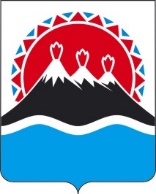 П О С Т А Н О В Л Е Н И ЕПРАВИТЕЛЬСТВАКАМЧАТСКОГО КРАЯг. Петропавловск-КамчатскийПРАВИТЕЛЬСТВО ПОСТАНОВЛЯЕТ:	1. Внести в приложение 1 к постановлению Правительства Камчатского края от 24.03.2022 № 136-П «Об утверждении порядков предоставления в 2022 году из краевого бюджета субсидий юридическим лицам и индивидуальным предпринимателям на реализацию дополнительных мероприятий, направленных на снижение напряженности на рынке труда Камчатского края» изменения согласно приложению 1 к настоящему постановлению.	2. Внести в приложение 2 к постановлению Правительства Камчатского края от 24.03.2022 № 136-П «Об утверждении порядков предоставления в 2022 году из краевого бюджета субсидий юридическим лицам и индивидуальным предпринимателям на реализацию дополнительных мероприятий, направленных на снижение напряженности на рынке труда Камчатского края» изменения согласно приложению 2 к настоящему постановлению.3. Настоящее Постановление вступает в силу после дня его официального опубликования.Действие части 6 приложения 1, части 4 приложения 2 к настоящему постановлению распространяется на правоотношения, возникшие с 5 мая 2022 года.Приложение 1 к постановлению Правительства Камчатского краяот [Дата регистрации] № [Номер 	документа]Изменения в приложение 1 к Постановлению Правительства Камчатского края от 24.03.2022 № 136-П «Об утверждении порядков предоставления в 2022 году из краевого бюджета субсидий юридическим лицам и индивидуальным предпринимателям на реализацию дополнительных мероприятий, направленных на снижение напряженности на рынке труда Камчатского края»	1. Часть 1 после слов «пособия по безработице» дополнить словами «в соответствии с положениями пункта 3 статьи 24 Закона Российской Федерации от 19.04.1991 № 1032-1 «О занятости населения в Российской Федерации».	2. Часть 5 изложить в следующей редакции: 	«5. Субсидия предоставляется Получателям субсидии, организующим общественные работы для граждан, зарегистрированных в органах службы занятости в целях поиска подходящей работы, включая безработных граждан (далее – граждане), и трудоустроившим на созданные (выделенные) рабочие места граждан по направлениям краевых государственных казенных учреждений центров занятости населения Камчатского края (далее – Центры занятости населения). В период участия безработных граждан в общественных работах из средств краевого бюджета выплачивается материальная поддержка в размере, установленном постановлением Правительства Камчатского края от 10.01.2012 № 21-П «О материальной поддержке безработных граждан, несовершеннолетних граждан в возрасте от 14 до 18 лет в период их участия в общественных работах, временного трудоустройства».	3. Часть 9 дополнить пунктом 5 следующего содержания:	«5) претендент на получение субсидии не должен находиться в перечне организаций и физических лиц, в отношении которых имеются сведения об их причастности к экстремистской деятельности или терроризму, либо в перечне организаций и физических лиц, в отношении которых имеются сведения об их причастности к распространению оружия массового уничтожения».	4. Часть 22 изложить в следующей редакции: 	«22. Субсидия предоставляется Получателю субсидии на основании соглашения о предоставлении субсидии, заключенного между Министерством и Получателем субсидии (далее – Соглашение).	Соглашение, дополнительное соглашение к нему, в том числе дополнительное соглашение о внесении в него изменений, а также дополнительное соглашение о расторжении Соглашения (при необходимости), заключается в государственной интегрированной информационной системе управления общественными финансами «Электронный бюджет» (далее – система «Электронный бюджет») в соответствии с типовой формой, утвержденной Министерством финансов Российской Федерации.	Министерство не позднее 5 рабочих дней после дня принятия решения о предоставлении субсидии формирует проект Соглашения в системе «Электронный бюджет» и направляет для подписания Получателю субсидии.	В Соглашении предусматриваются авансовые платежи в размере 100 процентов.	Получатель субсидии, которому направлен для подписания проект Соглашения, в течение 5 рабочих дней после дня получения проекта Соглашения подписывает его в системе «Электронный бюджет». В случае нарушения Получателем субсидии порядка подписания Соглашения, установленного настоящей частью, Получатель субсидии признается уклонившимся от заключения Соглашения.	Министерство в течение 5 рабочих дней со дня получения подписанного Получателем субсидии Соглашения подписывает его со своей стороны.».	5. В части 23:	а) пункт 1 изложить в следующей редакции:	«1) согласие Получателя субсидии на осуществление Министерством проверок  соблюдения Получателем субсидии порядка и условий предоставления субсидий, в том числе в части достижения результатов предоставления субсидии, а также о проверке органами государственного (муниципального) финансового контроля в соответствии со статьями 268.1 и 269.2 Бюджетного кодекса Российской Федерации;»;	б) в пункте 3 слово «целей» заменить словом «результатов».	6. В части 25 слова «издания приказа» заменить словами «заключения Соглашения».	7. В части 26 слова «, зарегистрированных в органах службы занятости в целях поиска подходящей работы, включая безработных граждан,» исключить.	8. В части 27:	а) слово «Министерство» заменить словами «Центр занятости населения»;	б) дополнить абзацем следующего содержания: 	«Центр занятости населения в течение 3 рабочих дней после дня регистрации документов Получателя субсидии, предусмотренных настоящей частью, направляет их в Министерство.».	9. В части 28:	а) слово «Министерство» заменить словами «Центр занятости населения»;	б) дополнить абзацем следующего содержания:  	«Центр занятости населения в течение 3 рабочих дней после дня регистрации документов Получателя субсидии, предусмотренных настоящей частью, направляет их в Министерство.».	10. В абзаце 1 части 31 исключить слово «целей».	11. В части 33 исключить пункт 1.Приложение 2 к постановлению Правительства Камчатского краяот [Дата регистрации] № [Номер документа]Изменения в приложение 2 к Постановлению Правительства Камчатского края от 24.03.2022 № 136-П «Об утверждении порядков предоставления в 2022 году из краевого бюджета субсидий юридическим лицам и индивидуальным предпринимателям на реализацию дополнительных мероприятий, направленных на снижение напряженности на рынке труда Камчатского края»	1. Часть 9 дополнить пунктом 5 следующего содержания:	«5) претендент на получение субсидии не должен находиться в перечне организаций и физических лиц, в отношении которых имеются сведения об их причастности к экстремистской деятельности или терроризму, либо в перечне организаций и физических лиц, в отношении которых имеются сведения об их причастности к распространению оружия массового уничтожения».	2. Часть 22 изложить в следующей редакции: 	«22. Субсидия предоставляется Получателю субсидии на основании соглашения о предоставлении субсидии, заключенного между Министерством и Получателем субсидии (далее – Соглашение).	Соглашение, дополнительное соглашение к нему, в том числе дополнительное соглашение о внесении в него изменений, а также дополнительное соглашение о расторжении Соглашения (при необходимости), заключается в государственной интегрированной информационной системе управления общественными финансами «Электронный бюджет» (далее – система «Электронный бюджет») в соответствии с типовой формой, утвержденной Министерством финансов Российской Федерации.	Министерство не позднее 5 рабочих дней после дня принятия решения о предоставлении субсидии формирует проект Соглашения в системе «Электронный бюджет» и направляет для подписания Получателю субсидии.	В Соглашении предусматриваются авансовые платежи в размере 100 процентов.	Получатель субсидии, которому направлен для подписания проект Соглашения, в течение 5 рабочих дней после дня получения проекта Соглашения подписывает его в системе «Электронный бюджет». В случае нарушения Получателем субсидии порядка подписания Соглашения, установленного настоящей частью, Получатель субсидии признается уклонившимся от заключения Соглашения.	Министерство в течение 5 рабочих дней со дня получения подписанного Получателем субсидии Соглашения подписывает его со своей стороны.».	3. В части 23:	а) пункт 1 изложить в следующей редакции:	«1) согласие Получателя субсидии на осуществление Министерством проверок  соблюдения Получателем субсидии порядка и условий предоставления субсидий, в том числе в части достижения результатов предоставления субсидии, а также о проверке органами государственного (муниципального) финансового контроля в соответствии со статьями 268.1 и 269.2 Бюджетного кодекса Российской Федерации;»;	б) в пункте 3 слово «целей» заменить словом «результатов».	4. В части 25 слова «издания приказа» заменить словами «заключения Соглашения».	5. В части 27:	а) слово «Министерство» заменить словами «Центр занятости населения»;	б) дополнить абзацем следующего содержания: 	«Центр занятости населения в течение 3 рабочих дней после дня регистрации документов Получателя субсидии, предусмотренных настоящей частью, направляет их в Министерство.».	6. В части 28:	а) слово «Министерство» заменить словами «Центр занятости населения»;	б) дополнить абзацем следующего содержания: «Центр занятости населения в течение 3 рабочих дней после дня регистрации документов Получателя субсидии, предусмотренных настоящей частью, направляет их в Министерство.».	7. В абзаце 1 части 31 исключить слово «целей»;	8. В части 33 исключить пункт 1.[Дата регистрации]№[Номер документа]О внесении изменений в постановление Правительства Камчатского края от 24.03.2022
№ 136-П «Об утверждении порядков предоставления в 2022 году из краевого бюджета субсидий юридическим лицам и индивидуальным предпринимателям на реализацию дополнительных мероприятий, направленных на снижение напряженности на рынке труда Камчатского края»Председатель Правительства Камчатского края[горизонтальный штамп подписи 1]                         Е.А. Чекин